Tworzymy grę : Znam ptaki, ssaki i owady.Projektowanie gry mającej na celu przyporządkowanie zwierząt do odpowiedniej grupy ( domku).Uwaga!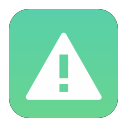 Omawiając zasady tworzenia programu należy zapisywać najważniejsze informacje na tablicy. Będą przydatne dla uczniów podczas budowania skryptów.Zadajemy pytanie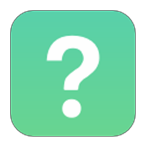 Od czego rozpoczniemy tworzenie naszego programu?Program rozpoczniemy od narysowania trzech duszków- domków (na których będą umieszczone napisy: ptaki, ssaki, owady) do których będziemy przyporządkowywać nasze zwierzęta- duszki.Co powinno pojawić się na początku naszego programu?Powinny pojawić się trzy domki : dla ptaków, ssaków i owadów oraz pierwszy duszek- zwierzę które będziemy musieli przyporządkować do odpowiedniego domku.Co jeszcze powinno pojawić się na początku naszego programu?Powinna pojawić się instrukcja np. w formie komunikatu dla gracza co powinien zrobić.Jaki to powinien być komunikat?Np. Przenieś zwierzęta do odpowiednich domków.W jaki sposób będziemy przenosić zwierzęta do ich domków, jak będziemy nimi sterowali?Duszki- zwierzęta będziemy przeciągać metodą: złap-upuść .Co się może wydarzyć w naszym programie?Gracz może przesunąć zwierzę- duszka do niewłaściwego domku ( np. motyla do ssaków), wtedy duszek powinien wrócić na swoje początkowe miejsce dając znak graczowi, że musi spróbować jeszcze raz. Jeżeli natomiast właściwie przyporządkuje duszka,to duszek powinien zniknąć.Co powinno wydarzyć się gdy zniknie pierwszy duszek?Powinien pojawić się kolejny, czyli duszek będzie nadawał wiadomość do kolejnego aby ten się pojawił.Tworzenie duszków- domków w edytorze grafiki.Zadania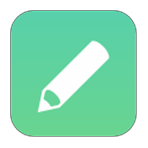 Prosimy, aby uczniowie uruchomili program i stworzyli w edytorze grafiki trzy duszki- domki z odpowiednimi napisami.Prosimy aby zmienili nazwy duszków na zgodne z napisami na domkach ( ptaki, ssaki, owady)Prosimy, aby usunęli duszka kotkaUwaga!Domek najłatwiej narysujemy używając narzędzia prostokąt i linia.Rysujemy domek następnie kopiujemy duszkiPo skopiowaniu dodajemy odpowiednie napisy na domki.Domki nie mogą być zbyt duże i umieszczone zbyt blisko siebie.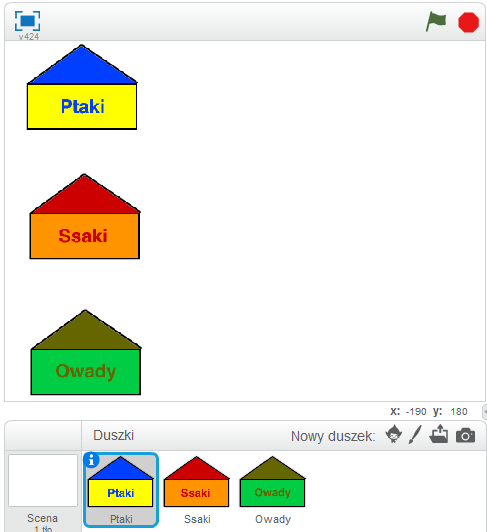 Strona | 5Programowanie gry- tworzenie skryptów dla duszków- zwierząt.ZadaniaProsimy aby uczniowie dodali z biblioteki duszków pierwsze zwierzątko np. nietoperza. Przypominamy, że musi to być ptak, ssak lub owad bo w naszym programie mamy tylko takie domki.Zadajemy pytaniaMamy już pierwsze zwierzątko które musi trafić do odpowiedniego domku. Powiedzieliśmy sobie, że nasze zwierzątka mają być przenoszone do swoich domków za pomocą myszki ,metodą: złap- upuść . Czy jeżeli w programie włączymy scenę na pełnym ekranie to możemy przesuwać duszki w ten właśnie sposób?Niestety nie możemy w ten sposób przesuwać duszków na scenie.Aby duszki mogły być przesuwane na scenie metodą złap- upuść należy we właściwościach duszka zaznaczyć „ można przeciągać w odtwarzaczu”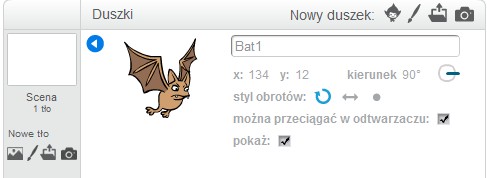 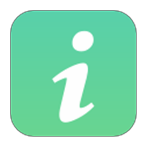 ZadaniaProsimy aby uczniowie zaznaczyli „ można przeciągać w odtwarzaczu” i aby uruchomili program w trybie pełnoekranowym i sprawdzili czy teraz można przeciągać duszka.Zadajemy pytaniaOd czego powinniśmy rozpocząć budowę skryptu pierwszego duszka?Powinniśmy rozpocząć od klocka np. „kiedy kliknięto zieloną  flagę”. Później powinniśmy określić pozycję startową duszka i dodać instrukcję do naszej gry.ZadaniaProsimy aby uczniowie rozpoczęli budowę skryptu zgodnie z naszymi wcześniejszymi ustaleniami.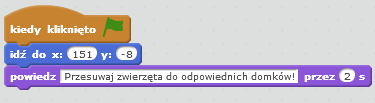 Zadajemy pytaniaCo dalej powinno się wydarzyć w naszym programie?Jeżeli przesuniemy naszego nietoperza do domku owadów lub ptaków to kiedy ich dotknie, powinien wrócić na swoją pozycje startową. Jeżeli przesuniemy do domku ssaków ( jeżeli dotknie domku ssaków) to powinien zniknąć.Czy mamy w naszych pudełkach klocek który spełnia nam warunek „ jeżeli”. i klocek który odpowiada nam za dotyk?Uczniowie powinni znaleźć klocki „ Jeżeli” i „ dotyka”. Powinni też zauważyć, że w klocku dotyka można rozwinąć listę, wybierając odpowiednią opcję.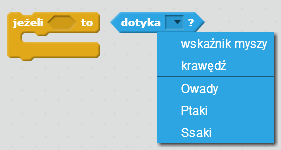 Jak powinniśmy teraz zbudować nasz skrypt? Ile razy użyjemy tych naszych dwóch klocków?Każdy z tych klocków użyjemy trzy razy bo mamy trzy domki.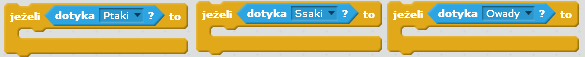 Co umieścimy wewnątrz tych klocków? Co się powinno wydarzyć gdy np. nietoperz ( dotknie), zostanie przesunięty do domku z ptakami i owadami a co jak do domku z ssakami?Strona | 7Gdy przesuniemy go do złego domku to powinien wrócić na swoja pozycje startową, a gdy do dobrego powinien się schować czyli ukryć.Prosimy aby uczniowie połączyli ze sobą odpowiednie klocki i uruchomili skrypt.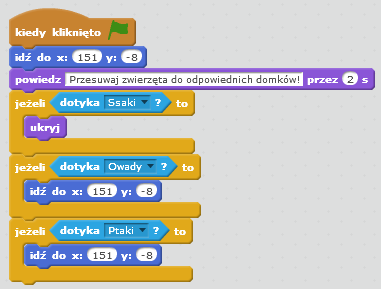 Czy program działa prawidłowo? Jeżeli nie to dlaczego?Program nie działa prawidłowo. W programie nie zaznaczyliśmy kiedy nasze warunki musza być spełnione. Te warunki musza być zawsze spełnione więc musimy klocki „ Jeżeli „ zamknąć w klocku „ zawsze”.Prosimy aby uczniowie dodali klocek zawsze i uruchomili program. Czy teraz program działa prawidłowo.Program działa prawidłowo jednak kiedy po raz drugi klikamy zielona flagę nasz nietoperz się nie pojawia. Użyliśmy w programie klocka ukryj, jednak nie zaznaczyliśmy, że na początku duszek powinien się pokazać. Musimy dodać klocek pokaż.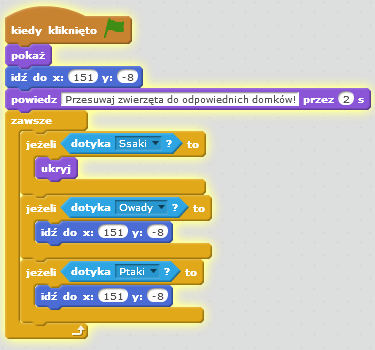 Strona | 8Teraz program dział prawidłowo. Co powinno wydarzyć się dalej w naszym programie kiedy pierwszy duszek został przyporządkowany do właściwego domku?Powinien pojawić się kolejny duszek.Skąd kolejny duszek będzie wiedział, że ma się pojawić?Nietoperz- pierwszy duszek powinien nadać-  wysłać mu wiadomość.Prosimy aby uczniowie przesunęli klocek nadaj wiadomość i zmienili wiadomość np. na 2.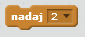 Gdzie umieścimy ten klocek? Kiedy nasz nietoperz powinien wysłać- nadać tą wiadomość?Powinien wysłać tą wiadomość gdy trafi do właściwego domku i się ukryje. Umieścimy go pod ukryj.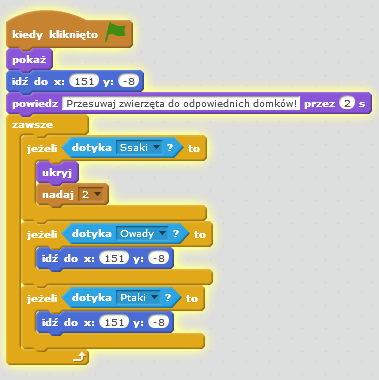 Co powinniśmy dalej zrobić?Powinniśmy dodać drugiego duszka, który pojawi się po otrzymaniu komunikatu.Prosimy aby uczniowie dodali kolejnego duszka np. motylka i spróbowali stworzyć dla niego skrypt.Uwaga!Można skopiować też skrypt nietoperza do kolejnego duszka i zmienić tylko jego fragmenty.Kiedy kliknięto zielona flagę drugi duszek będzie ukryty.Pojawi się „ kiedy otrzyma komunikat -2”Zmienią się też warunki : będzie wracał na pozycję startową gdy dotknie domku ssaków i ptaków a ukryje się gdy dotknie domku owadów. Wtedy też nada kolejny komunikat np. 3 dla kolejnego duszka.Strona | 9Proponujemy jednak aby kolejny skrypt wykonać jeszcze raz od początku wspólnie z uczniami, dopiero przy trzecim duszku skopiować skrypty.Skrypt drugiego duszka- motylka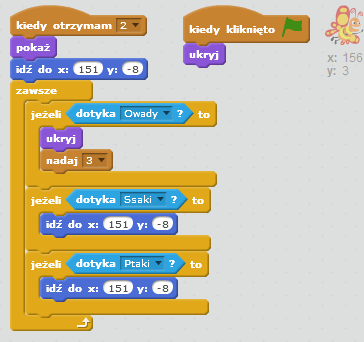 Skrypt trzeciego duszka- gołębia.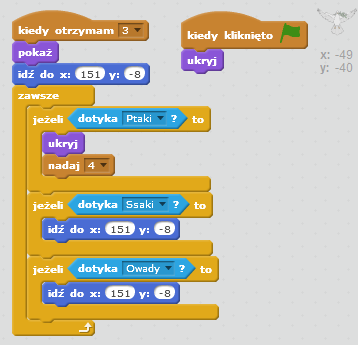 Strona | 10Skrypt ostatniego duszka który przed ukryciem powie nam „ Koniec gry”.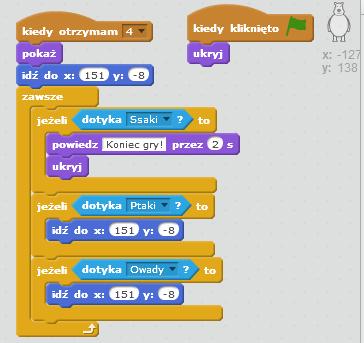 Uwaga!Kiedy dodajemy nowego duszka zawsze musimy zaznaczyć „ można przeciągać w odtwarzaczu”Duszki uczniowie mogą wybierać samodzielnie. Przypominamy jednak, że każdorazowo muszą zastanowić się, czy wybrane zwierzę jest ptakiem, ssakiem czy też owadem.Uczniowie mogą wzajemnie sprawdzać poprawność swoich projektów.Zadanie domowe- dodatkoweDodaj do programu- skryptów :dźwięk np. braw jeżeli duszek trafi do odpowiedniego domku.komunikat np.” Spróbuj jeszcze raz” jeżeli duszek zostanie błędnie przyporządkowany.Zapisz swój projekt w Studio online : Kowalska_zwierzeta2.